Brain signatures in children who contemplate suicide: learning from the large-scale ABCD studySupplementary MaterialsSupplemental Method. MeasuresMedication. Parent reports of their child’s prescription medications were gathered in the ABCD Parent Medications Survey Inventory and matched to classes within the Anatomical Therapeutic Chemical (ATC) classification using the National Library of Medicine RxClass API. Medications linked to the ATC code N06A were considered antidepressants, and medications linked to the ATC code N06B were considered stimulants.Table S1. Kiddie Schedule of Affective Disorders and Schizophrenia (KSADS) suicide ideation measures, and distribution of the study sample, across the following domains: passive, active but non-specific, specific method, active with intent, and active with a plan.Table S2. Destrieux Atlas SN and DMN network regionsTable S3. Linear Mixed-Effects Models of the association between salience network within-network RSFC and SI without and with controlling for the effects of current Major Depressive Disorder and Attention-Deficit Hyperactivity Disorder. Salience Network Resting-State Functional Connectivity		        					Model 1			Model 2Main Effects		  	   B 		(se b)		B 		(se  b)Age (in months)ª		-0.01		(0.01)		-0.01		(0.01)Sex (REF = Female)		0.00		(0.02)		0.00		(0.02)Race White			0.11**		(0.04)		0.11**		(0.04)Black			0.02		(0.04)		0.02		(0.04)Asian			0.07		(0.05)		0.07		(0.05)Native American	-0.02		(0.06)		-0.02		(0.06)Hispanic/Latinx		-0.02		(0.03)		-0.02		(0.03)Other Race		0.11*		(0.06)		0.11*		(0.06)Family Income			0.03*		(0.01)		0.03*		(0.01)Antidepressant Medication	-		-		-0.11		(0.08)Stimulant Medication		-		-		-0.10*		(0.05)MDD (REF = No MDD History)Past			-		-		-0.04		(0.09)Current			-		-		-0.15		(0.14)ADHD (REF = No ADHD History)Past 			-		-		0.02		(0.04)	Current			-		-		0.06		(0.04)Suicide ideation (REF = No SI History)Past			0.01		(0.05)		0.02		(0.05)	Current			-0.15		(0.08)		-0.13		(0.08)	Primary Covariates F2: 0.000182742, Secondary Covariates F2: 0.000928992Note: *p < .05; **p < .01; *** p <.001; ª Pubertal status was also tested in addition to and in place of age. Results remained unchanged. SI = suicide ideation, SN= Salience Network, MDD= Major Depressive Disorder, ADHD= Attention-Deficit Hyperactivity Disorder, REF = Reference group for categorical variables. Table S4. Linear mixed-effects models examining the association between current SI and SN activation during positive-versus-neutral contrasts of the Emotion N-back task without and with controlling for the effects of current MDD and ADHD. SN Positive V Neutral	 Task Activation					Model 1			Model 2Main Effects		  	   B 		(se b)		B 		(se  b)Age (in months)ª		0.00		(0.01)		-0.00		(0.01)Sex (REF = Female)		0.04		(0.02)		0.04		(0.02)RaceWhite			0.00		(0.04)		0.00		(0.04)Black			-0.03		(0.04)		-0.03		(0.04)Asian			0.05		(0.05)		0.06		(0.05)Native American	-0.03		(0.06)		-0.03		(0.06)Hispanic/Latinx		0.04		(0.03)		0.04		(0.03)		Other Race		0.02		(0.06)		0.02		(0.06)Family Income			-0.01		(0.01)		-0.01		(0.01)Antidepressant Medication	-		-		0.06		(0.08)Stimulant Medication		-		-		0.03		(0.05)MDD (REF = No MDD History)Past			-		-		0.03		(0.09)Current			-		-		-0.01		(0.14)ADHD (REF = No ADHD History)Past 			-		-		0.05		(0.04)	Current			-		-		-0.02		(0.04)Suicide ideation (REF = No SI History)Past			-0.05		(0.05)		-0.06		(0.05)Current			0.06		(0.08)		0.06		(0.08)Primary Covariates F2: 0.0001740065, Secondary Covariates F2: 0.0002944014Note: *p < .05; **p < .01; *** p <.001; ª Pubertal status was also tested in addition to and in place of age. Results remained unchanged. SI = suicide ideation, SN= Salience Network, MDD= Major Depressive Disorder, ADHD= Attention-Deficit Hyperactivity Disorder, REF = Reference group for categorical variables. Table S5. Linear mixed-effects models examining the association between current SI and SN activation during negative-versus-neutral contrasts of the Emotion N-back task without and with controlling for the effects of current MDD and ADHD. SN Negative V Neutral Task Activation   					Model 1			Model 2Main Effects		  	   B 		(se b)		B 		(se  b)Age (in months)ª		-0.01		(0.01)		-0.01		(0.01)Sex (REF = Female)		0.04		(0.02)		0.04		(0.02)RaceWhite			-0.05		(0.04)		-0.05		(0.04)Black			-0.03		(0.04)		-0.03		(0.04)Asian			-0.02		(0.05)		-0.02		(0.05)Native American	-0.15*		(0.06)		-0.15*		(0.06)Hispanic/Latinx		-0.03		(0.03)		-0.03		(0.03)Other Race		0.12*		(0.06)		0.12*		(0.06)Family Income			0.01		(0.01)		0.01		(0.01)Antidepressant Medication	-		-		0.08		(0.08)Stimulant Medication		-		-		-0.05		(0.50)MDD (REF = No MDD History)Past			-		-		-0.01		(0.09)Current			-		-		0.04		(0.14)ADHD (REF = No ADHD History)Past 			-		-		0.05		(0.04)	Current			-		-		0.02		(0.04)Suicide ideation (REF = No SI History)Past			-0.08		(0.05)		-0.09		(0.05)Current			-0.03		(0.08)		-0.04		(0.08)Primary Covariates F2: 0.001633853, Secondary Covariates F2: 0.001729974Note: *p < .05; **p < .01; *** p <.001; ª Pubertal status was also tested in addition to and in place of age. Results remained unchanged. SI = suicide ideation, SN= Salience Network, MDD= Major Depressive Disorder, ADHD= Attention-Deficit Hyperactivity Disorder, REF = Reference group for categorical variables. Table S6. Linear mixed-effects models examining the association between current SI and DMN activation during positive-versus-neutral contrasts of the Emotion N-back task without and with controlling for the effects of current MDD and ADHD. DMN Positive V Neutral Task Activation        					Model 1			Model 2Main Effects		  	   B 		(se b)		B 		(se  b)Age (in months)ª		0.01		(0.01)		0.01		(0.01)Sex (REF = Female)		0.00		(0.02)		-0.00		(0.02)Race White			0.02		(0.04)		0.02		(0.04)Black			0.03		(0.04)		0.03		(0.04)Asian			0.08		(0.05)		0.09		(0.05)Native American	-0.04		(0.06)		-0.03		(0.06)Hispanic/Latinx		0.00		(0.03)		0.00		(0.03)Other Race		0.07		(0.06)		0.07		(0.06)Family Income			-0.02		(0.01)		-0.02		(0.01)Antidepressant Medication	-		-		-0.01		(0.08)Stimulant Medication		-		-		0.06		(0.05)MDD (REF = No MDD History)Past			-		-		0.06		(0.09)Current			-		-		0.12		(0.14)ADHD (REF = No ADHD History)Past 			-		-		0.02		(0.04)	Current			-		-		-0.01		(0.04)Suicide ideation (REF = No SI History)Past			-0.07		(0.05)		-0.07		(0.05)Current			-0.11		(0.08)		-0.13		(0.08)Primary Covariates F2: 0.0004841406, Secondary Covariates F2: 0.0007640024Note: *p < .05; **p < .01; *** p <.001; ª Pubertal status was also tested in addition to and in place of age. Results remained unchanged. SI = suicide ideation, DMN= Default Mode Network, MDD= Major Depressive Disorder, ADHD= Attention-Deficit Hyperactivity Disorder, REF = Reference group for categorical variables.Table S7. Post-hoc analyses of the association between individual region activation of areas of the Salience Network, as defined by the destrieux atlas, and current suicide ideation (as compared to no suicide ideation). Each model included the covariates age, sex, race, family income band, and fMRI scanner platform. Displayed here are the regions with the three largest effect sizes for each task condition.Table S8. Post-hoc analyses of the association between individual region activation of areas of the Default Mode Network, as defined by the destrieux atlas, and current suicide ideation (as compared to no suicide ideation). Each model included the covariates age, sex, race, family income band, and fMRI scanner platform. Displayed here are the regions with the six largest effect sizes.Table S9. Sample descriptors based on group status (SI group defined as active SI only) and results from 2-tailed chi-squared and independent samples t-test analyses to determine group differences.Note: a Total income bands: 1= Less than $5,000; 2=$5,000 - $11,999; 3=$12,000 - $15,999; 4=$16,000 - $24,999; 5=$25,000 - $34,999; 6=$35,000 - $49,999; 7=$50,000 - $74,999; 8= $75,000 - $99,999; 9=$100,000 - $199,999; 10=$200,000 and greater. b We allowed for participant overlap in the coding of racial or ethnic identity, where multiracial/multiethnic participants are represented in all relevant categories. Abbreviations: MDD= Major Depressive Disorder, ADHD= Attention-Deficit Hyperactivity Disorder.Table S10. Linear mixed-effects models examining the association between SI (SI group defined as active SI only) and SN within-network RSFC without and with controlling for the effects of MDD, ADHD, and medications. SN RSFCNote: *p < .05; **p < .01; *** p <.001; SI = suicide ideation, RSFC = resting state functional connectivity, SN= Salience Network, MDD= Major Depressive Disorder, ADHD= Attention-Deficit Hyperactivity Disorder, REF = Reference group for categorical variables.Table S11. Linear mixed-effects models examining the association between SI (SI group defined as active SI only) and DMN within-network RSFC without and with controlling for the effects of MDD, ADHD, and medications. DMN RSFCNote: *p < .05; **p < .01; *** p <.001; SI = suicide ideation, RSFC = resting state functional connectivity, DMN= Default Mode Network, MDD= Major Depressive Disorder, ADHD= Attention-Deficit Hyperactivity Disorder, REF = Reference group for categorical variables. Table S12. Linear mixed-effects models examining the association between SI (SI group defined as active SI only) and SN task activation to positive neutral and negative neutral contrasts without and with controlling for the effects of MDD, ADHD, and medications. SN PVN				SN NVNNote: *p < .05; **p < .01; *** p <.001; SI = suicide ideation, RSFC = resting state functional connectivity, SN= Salience Network, MDD= Major Depressive Disorder, ADHD= Attention-Deficit Hyperactivity Disorder, REF = Reference group for categorical variables. Table S13. Linear mixed-effects models examining the association between SI (SI group defined as active SI only) and DMN task activation to positive neutral and negative neutral contrasts without and with controlling for the effects of MDD, ADHD, and medications. DMN PVN				DMN NVNNote: *p < .05; **p < .01; *** p <.001; SI = suicide ideation, RSFC = resting state functional connectivity, DMN= Default Mode Network, MDD= Major Depressive Disorder, ADHD= Attention-Deficit Hyperactivity Disorder, REF = Reference group for categorical variables. Table S14. Sample descriptors based on group status (SI group defined as those who endorsed SI with no history of suicidal behavior) and results from 2-tailed chi-squared and independent samples t-test analyses to determine group differences.Note: a Total income bands: 1= Less than $5,000; 2=$5,000 - $11,999; 3=$12,000 - $15,999; 4=$16,000 - $24,999; 5=$25,000 - $34,999; 6=$35,000 - $49,999; 7=$50,000 - $74,999; 8= $75,000 - $99,999; 9=$100,000 - $199,999; 10=$200,000 and greater. b We allowed for participant overlap in the coding of racial or ethnic identity, where multiracial/multiethnic participants are represented in all relevant categories. Abbreviations: MDD= Major Depressive Disorder, ADHD= Attention-Deficit Hyperactivity Disorder.Table S15. Linear mixed-effects models examining the association between SI (SI group defined as those who endorsed SI with no history of suicidal behavior) and SN within-network RSFC without and with controlling for the effects of MDD, ADHD, and medications.SN RSFCNote: *p < .05; **p < .01; *** p <.001; SI = suicide ideation, RSFC = resting state functional connectivity, SN= Salience Network, MDD= Major Depressive Disorder, ADHD= Attention-Deficit Hyperactivity Disorder, REF = Reference group for categorical variables. Table S16. Linear mixed-effects models examining the association between SI (SI group defined as those who endorsed SI with no history of suicidal behavior) and DMN within-network RSFC without and with controlling for the effects of MDD, ADHD, and medications. DMN RSFCNote: *p < .05; **p < .01; *** p <.001; SI = suicide ideation, RSFC = resting state functional connectivity, DMN= Default Mode Network, MDD= Major Depressive Disorder, ADHD= Attention-Deficit Hyperactivity Disorder, REF = Reference group for categorical variables. Table S17. Linear mixed-effects models examining the association between SI (SI group defined as those who endorsed SI with no history of suicidal behavior) and SN task activation to positive neutral and negative neutral contrasts without and with controlling for the effects of MDD, ADHD, and medications. SN PVN				SN NVNNote: *p < .05; **p < .01; *** p <.001; SI = suicide ideation, RSFC = resting state functional connectivity, SN= Salience Network, MDD= Major Depressive Disorder, ADHD= Attention-Deficit Hyperactivity Disorder, REF = Reference group for categorical variables. Table S18. Linear mixed-effects models examining the association between SI (SI group defined as those who endorsed SI with no history of suicidal behavior) and DMN task activation to positive neutral and negative neutral contrasts without and with controlling for the effects of MDD, ADHD, and medications. DMN PVN				DMN NVNNote: *p < .05; **p < .01; *** p <.001; SI = suicide ideation, RSFC = resting state functional connectivity, DMN= Default Mode Network, MDD= Major Depressive Disorder, ADHD= Attention-Deficit Hyperactivity Disorder, REF = Reference group for categorical variables. Table S19. Sample descriptors based on suicide ideation group status (as reported by either the parent or the child) and results from 2-tailed chi-squared and independent samples t-test analyses to determine group differences.Note: a Total income bands: 1= Less than $5,000; 2=$5,000 - $11,999; 3=$12,000 - $15,999; 4=$16,000 - $24,999; 5=$25,000 - $34,999; 6=$35,000 - $49,999; 7=$50,000 - $74,999; 8= $75,000 - $99,999; 9=$100,000 - $199,999; 10=$200,000 and greater. b We allowed for participant overlap in the coding of racial or ethnic identity, where multiracial/multiethnic participants are represented in all relevant categories. Abbreviations: MDD= Major Depressive Disorder, ADHD= Attention-Deficit Hyperactivity Disorder.Table S20. Linear mixed-effects models examining the association between SI (as reported by either the parent or the child) and SN within-network RSFC without and with controlling for the effects of MDD, ADHD, and medications.SN RFSCNote: *p < .05; **p < .01; *** p <.001; SI = suicide ideation, RSFC = resting state functional connectivity, SN= Salience Network, MDD= Major Depressive Disorder, ADHD= Attention-Deficit Hyperactivity Disorder, REF = Reference group for categorical variables. Table S21. Linear mixed-effects models examining the association between SI (as reported by either the parent or the child) and DMN within-network RSFC without and with controlling for the effects of MDD, ADHD, and medications. DMN RSFCNote: *p < .05; **p < .01; *** p <.001; SI = suicide ideation, RSFC = resting state functional connectivity, DMN= Default Mode Network, MDD= Major Depressive Disorder, ADHD= Attention-Deficit Hyperactivity Disorder, REF = Reference group for categorical variables. Table S22. Linear mixed-effects models examining the association between SI (as reported by either the parent or the child) and SN task activation to positive neutral and negative neutral contrasts without and with controlling for the effects of MDD, ADHD, and medications. SN PVN				SN NVNNote: *p < .05; **p < .01; *** p <.001; SI = suicide ideation, RSFC = resting state functional connectivity, SN= Salience Network, MDD= Major Depressive Disorder, ADHD= Attention-Deficit Hyperactivity Disorder, REF = Reference group for categorical variablesTable S23. Linear mixed-effects models examining the association between SI (as reported by either the parent or the child) and DMN task activation to positive neutral and negative neutral contrasts without and with controlling for the effects of MDD, ADHD, and medications. DMN PVN				DMN NVNNote: *p < .05; **p < .01; *** p <.001; SI = suicide ideation, RSFC = resting state functional connectivity, DMN= Default Mode Network, MDD= Major Depressive Disorder, ADHD= Attention-Deficit Hyperactivity Disorder, REF = Reference group for categorical variables. Table S24. Sample descriptors based on suicide ideation group status (as reported by the parent only) and results from 2-tailed chi-squared and independent samples t-test analyses to determine group differences.Note: a Total income bands: 1= Less than $5,000; 2=$5,000 - $11,999; 3=$12,000 - $15,999; 4=$16,000 - $24,999; 5=$25,000 - $34,999; 6=$35,000 - $49,999; 7=$50,000 - $74,999; 8= $75,000 - $99,999; 9=$100,000 - $199,999; 10=$200,000 and greater. b We allowed for participant overlap in the coding of racial or ethnic identity, where multiracial/multiethnic participants are represented in all relevant categories. Abbreviations: MDD= Major Depressive Disorder, ADHD= Attention-Deficit Hyperactivity Disorder.Table S25. Linear mixed-effects models examining the association between SI (as reported by the parent only) and SN within-network RSFC without and with controlling for the effects of MDD, ADHD, and medications.SN RFSCNote: *p < .05; **p < .01; *** p <.001; SI = suicide ideation, RSFC = resting state functional connectivity, SN= Salience Network, MDD= Major Depressive Disorder, ADHD= Attention-Deficit Hyperactivity Disorder, REF = Reference group for categorical variables. Table S26. Linear mixed-effects models examining the association between SI (as reported by the parent only) and DMN within-network RSFC without and with controlling for the effects of MDD, ADHD, and medications. DMN RSFCNote: *p < .05; **p < .01; *** p <.001; SI = suicide ideation, RSFC = resting state functional connectivity, DMN= Default Mode Network, MDD= Major Depressive Disorder, ADHD= Attention-Deficit Hyperactivity Disorder, REF = Reference group for categorical variables. Table S27. Linear mixed-effects models examining the association between SI (as reported by the parent only) and SN task activation to positive neutral and negative neutral contrasts without and with controlling for the effects of MDD, ADHD, and medications. SN PVN				SN NVNNote: *p < .05; **p < .01; *** p <.001; SI = suicide ideation, RSFC = resting state functional connectivity, SN= Salience Network, MDD= Major Depressive Disorder, ADHD= Attention-Deficit Hyperactivity Disorder, REF = Reference group for categorical variables.Table S28. Linear mixed-effects models examining the association between SI (as reported by the parent only) and DMN task activation to positive neutral and negative neutral contrasts without and with controlling for the effects of MDD, ADHD, and medications. DMN PVN				DMN NVNNote: *p < .05; **p < .01; *** p <.001; SI = suicide ideation, RSFC = resting state functional connectivity, DMN= Default Mode Network, MDD= Major Depressive Disorder, ADHD= Attention-Deficit Hyperactivity Disorder, REF = Reference group for categorical variables. Figure S1. Consort diagram describing final study sample and missing data a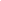 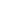 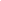 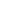 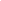 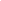 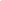 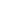 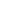 Figure S2. A.B. 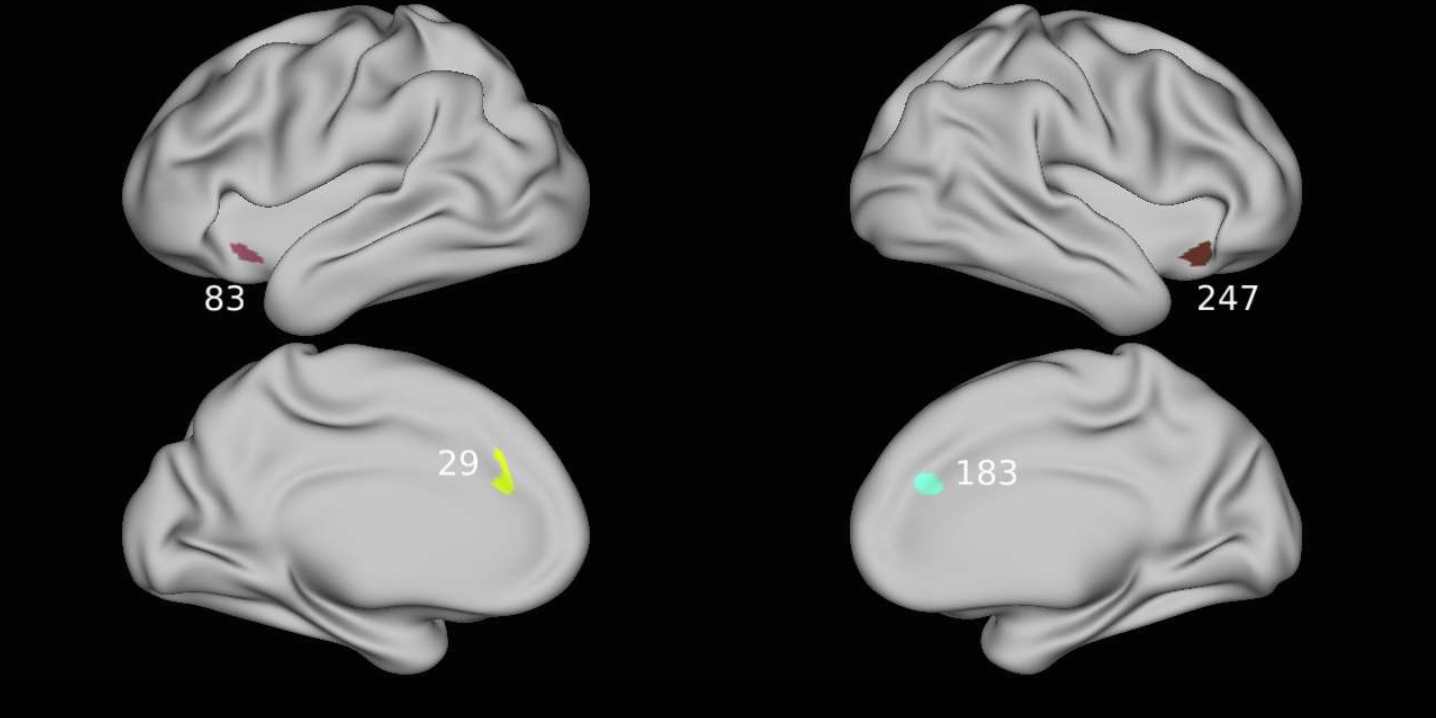 Panel A. Post-hoc analyses of the association between pairwise resting-state connections of areas in the Salience Network, as defined by the Gordon atlas, and current suicide ideation (as compared to no suicide ideation). Each model included the covariates age, sex, race, family income band, and fMRI scanner platform. P-values were adjusted using the Hochberg procedure.Panel B. Individual regions that compose the Salience Network per the Gordon Atlas.Figure S3. A.B. 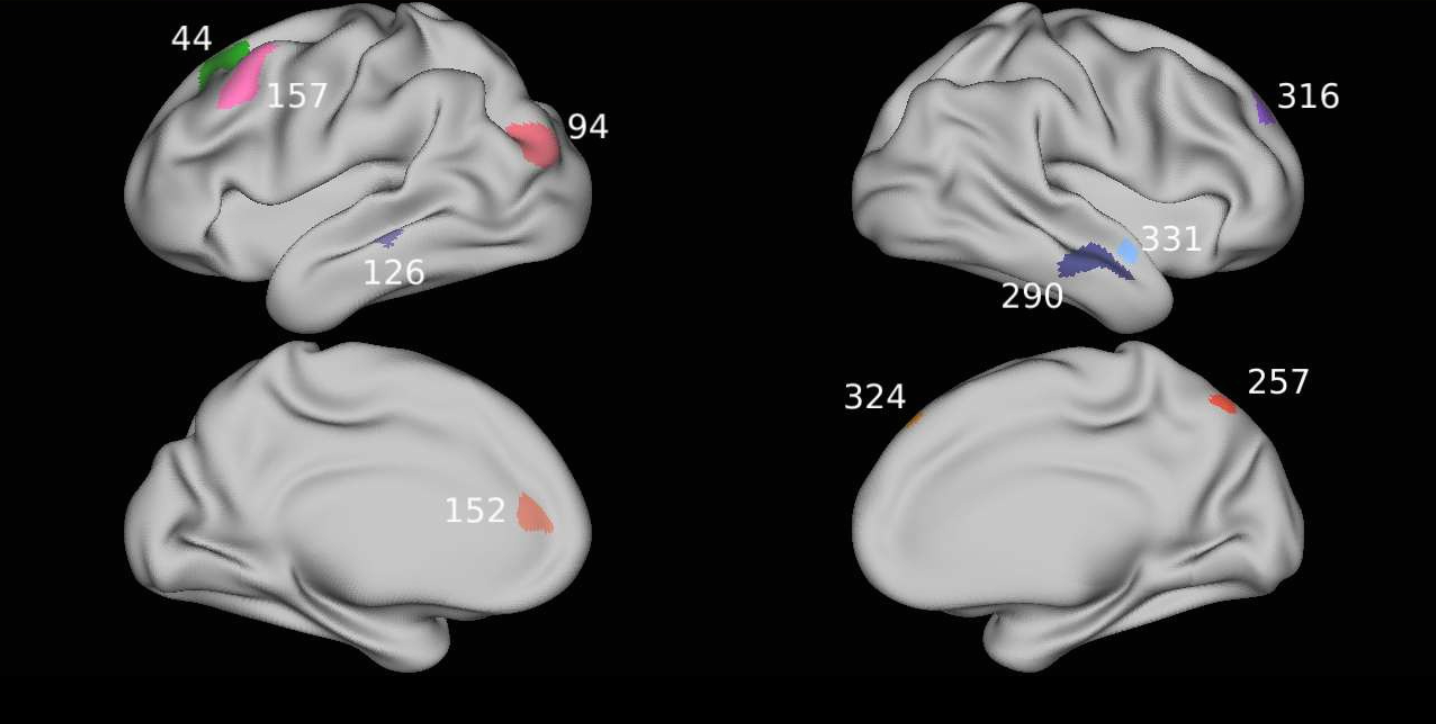 Panel A. Post-hoc analyses of the association between pairwise resting-state connection of areas in the Default Mode Network, as defined by the Gordon atlas, and current suicide ideation (as compared to no suicide ideation). Each model included the covariates age, sex, race, family income band, and fMRI scanner platform. P-values were adjusted using the Hochberg procedure.Panel B. Individual regions that compose the Default Mode Network per the Gordon Atlas. Regions depicted consist of those with the largest beta values in regression analyses where the pairwise connections were associated with suicide ideation.ConstructQuestionNPassiveCurrent: “In the past two weeks, how often have you wished you were dead or had thoughts that you would be better off dead?”Past: “Was there ever a time in the past when you often wished you were dead or thought you would be better off dead?”Current:n = 85Past: n = 463Active nonspecificCurrent: “In the past two weeks, how often did you think about wanting to kill yourself?”Past: “Was there ever a time when you thought about wanting to kill yourself?”Current:n = 121Past: n = 272Active methodCurrent: “You mentioned in the past two weeks you thought about actually wanting to kill yourself. Have you thought about how you would do it (even if you had no intention of actually doing it)?” Past: “You mentioned in the past you thought about actually wanting to kill yourself… Did you think about how you would do it (even if you had no intention of actually doing it)?”Current:n = 39Past: n = 64Active intentCurrent: “At any point in the past two weeks did you have some intention on acting on these thoughts, even if you weren’t 100% sure you would do it?” Past: “Back then, at any point did you have some intention of acting on these thoughts, even if you weren’t 100% sure you would do it?”Current:n = 20Past: n = 36Active planCurrent: “In the past two weeks, did you think through the details of how you would do it, for instance, decide on a specific method, place, or time?”Past: “Did you think through the details of exactly how you would do it, for instance, decide on a specific place or time?”Current:n = 19Past: n = 24Salience Network Regionsanterior part of the cingulate gyrus (6)anterior segment of the circular sulcus of insula (47)superior segment of the circular sulcus of insula (49)Default Mode Network Regionsangular gyrus (25)sulcus intermedius primus (55)intraparietal sulcus (56)superior temporal sulcus (73)superior frontal sulcus (54)posterior-dorsal part of the cingulate gyrus (9)subparietal sulcus (71)precuneus (30)suborbital sulcus (70)frontal superior gyrus (16)straight gyrus (31)middle frontal gyrus (15)Contrast Region of the Salience Network B SEAdjusted P-valuePositive versus Neutral contrastsanterior segment of the circular sulcus of the insula 0.080.080.96Positive versus Neutral contrastsanterior part of the cingulate gyrus and sulcus 0.060.080.96Positive versus Neutral contrasts superior segment of the circular sulcus of the insula 0.020.080.96Negative versus Neutral contrastsanterior segment of the circular sulcus of the insula -0.030.080.96Negative versus Neutral contrastsanterior part of the cingulate gyrus and sulcus -0.040.080.96Negative versus Neutral contrastssuperior segment of the circular sulcus of the insula-0.000.080.96Contrast Region of the Default Mode Network B SEAdjusted P-valueNegative versus Neutral contrastssubparietal sulcus-0.25 0.08 0.03Negative versus Neutral contrastssuperior temporal sulcus-0.270.080.01Negative versus Neutral contrastsposterior dorsal part of the cingulate gyrus-0.260.080.02Negative versus Neutral contrastssuborbital sulcus -0.170.080.54Negative versus Neutral contrastsprecuneus-0.160.080.94Positive versus Neutral contrastsposterior dorsal part of the cingulate gyrus-0.190.080.30Never SI Never SI Past SIPast SICurrent SICurrent SIp-valuen = 7898n = 7898n = 229n = 229n = 121n = 121Age in Months, M (SD)119.22-7.52119.53-7.69117.85-7.030.11Total Income, M (SD)a7.38-2.337.1-2.336.95-2.580.03Sex, N (%)Male398750.48%13358.08%6957.02%0.03Female391149.52%9641.92%5242.98%0.03Race/ Ethnicity, N (%)bAsian5446.89%208.73%97.44%0.54Black138717.56%5423.58%2419.83%0.05Latinx/Hispanic152819.35%3013.10%3226.45%0.01Native American2463.11%125.24%86.61%0.02White622378.79%17475.98%8771.90%0.11Other Race4675.91%83.49%119.09%0.10On Antidepressants, N(%)1231.56%2310.04%54.13%<.001On Stimulants, N(%)5587.07%3615.72%1310.74%<.001MDD Past, N(%)1041.32%208.73%75.79%<.001MDD Current, N(%)390.49%62.62%64.96%<.001ADHD Past, N(%)6888.71%3314.41%1714.05%<.001ADHD Current, N(%)7709.75%4318.78%2419.83%<.001Model 1Model 2B(se b)B(se b)Age (in months)-0.010.01-0.010.01Family Income0.03*0.010.03*0.01Sex (REF = Male)0.000.020.000.02RaceAsian0.070.050.070.05Black0.020.040.020.04Hispanic/ latinx-0.020.03-0.020.03Native American-0.020.06-0.030.06White0.11**0.040.11**0.04Other Race0.12*0.060.11*0.06Antidepressant Medication---0.110.08Stimulant Medication---0.10*0.05MDD (REF = No MDD History)MDD (REF = No MDD History)Past---0.050.09Current---0.170.14ADHD (REF = No ADHD History)ADHD (REF = No ADHD History)Past--0.020.04Current--0.060.04SI (REF = No SI History)SI (REF = No SI History)Past0.040.070.060.07Current-0.070.09-0.070.09Model 1Model 2B(se b)B(se b)Age (in months)0.05***0.010.05***0.01Family Income0.020.010.020.01Sex (REF = Male)-0.25***0.02-0.25***0.02RaceAsian-0.010.04-0.020.04Black-0.20***0.04-0.20***0.04Hispanic/ latinx-0.020.03-0.020.03Native American0.060.060.060.06White0.040.040.040.04Other Race-0.010.05-0.010.05Antidepressant Medication---0.070.08Stimulant Medication--0.070.05MDD (REF = No MDD History)MDD (REF = No MDD History)Past---0.060.09Current---0.49***0.14ADHD (REF = No ADHD History)ADHD (REF = No ADHD History)Past---0.040.04Current---0.10**0.04SI (REF = No SI History)SI (REF = No SI History)Past-0.010.060.020.07Current-0.25**0.09-0.22*0.09Model1Model2Model1Model2B(se b)B(se b)B(se b)B(se b)Age (in months)0.000.010.000.01-0.010.01-0.010.01Family Income-0.010.01-0.010.010.010.010.010.01Sex (REF = Male)0.040.020.040.020.040.020.040.02RaceAsian0.050.050.050.05-0.020.05-0.020.05Black-0.030.04-0.030.04-0.030.04-0.030.04Hispanic/ latinx0.040.030.040.03-0.030.03-0.030.03Native American-0.030.06-0.030.06-0.15*0.06-0.15*0.06White0.000.040.000.04-0.050.04-0.050.04Other Race0.020.060.020.060.12*0.060.12*0.06Antidepressant Medication-Antidepressant Medication--0.050.08--0.070.08Stimulant Medication--0.030.05---0.050.05MDD (REF = No MDD History)MDD (REF = No MDD History)MDD (REF = No MDD History)Past--0.020.09---0.010.09Current--0.000.14--0.040.14ADHD (REF = No ADHD History)ADHD (REF = No ADHD History)ADHD (REF = No ADHD History)Past--0.050.04--0.050.04Current---0.020.04--0.020.04SI (REF = No SI History)SI (REF = No SI History)Past0.020.070.010.07-0.100.07-0.110.07Current-0.020.09-0.020.09-0.070.09-0.080.09Model1Model2Model1Model2B(se b)B(se b)B(se b)B(se b)Age (in months)0.010.010.010.010.000.010.000.01Family Income-0.020.01-0.020.01-0.010.01-0.010.01Sex (REF = Male)0.000.020.000.020.000.02-0.010.02RaceAsian0.070.050.080.050.010.050.010.05Black0.030.040.030.040.070.040.070.04Hispanic/ latinx0.000.030.000.03-0.050.03-0.050.03Native American-0.040.06-0.040.06-0.080.06-0.080.06White0.020.040.020.040.050.040.040.04Other Race0.070.060.070.060.14*0.060.14*0.06Antidepressant Medication -Antidepressant Medication ---0.030.08--0.050.08Stimulant Medication--0.060.05--0.030.05MDD (REF = No MDD History)MDD (REF = No MDD History)Past--0.040.09--0.040.09Current--0.100.14--0.060.14ADHD (REF = No ADHD History)ADHD (REF = No ADHD History)Past--0.020.04--0.060.04Current---0.020.04--0.050.04SI (REF = No SI History)SI (REF = No SI History)Past0.030.070.030.07-0.040.07-0.060.07Current-0.170.09-0.170.09-0.19*0.09-0.21*0.09Never SINever SIPast SIPast SICurrent SICurrent SIp-valuen = 7579n = 7579n = 442n = 442n = 135n = 135Age in Months, M (SD)119.22-7.52119.54-7.64117.24-6.730.01Total Income, M (SD)a7.38-2.337.47-2.177.05-2.510.19Sex, N (%)Male382150.42%23553.17%8260.74%0.03Female375849.58%20746.83%5339.26%0.03Race, N (%)bAsian5226.89%368.14%107.41%0.59Black132917.54%8819.91%2417.78%0.44Hispanic147319.44%6013.57%3122.96%0.01Native American2333.07%245.43%96.67%<.01White597378.81%34578.05%10275.56%0.62Other race4515.95%214.75%96.67%0.54On Antidepressants, N (%)1081.42%276.11%42.96%<.001On Stimulants, N (%)5286.97%4710.63%1511.11%<.001MDD Past, N (%)871.15%296.56%42.96%<.001MDD Current, N (%)310.41%30.68%128.89%<.001ADHD Past, N (%)6398.43%6715.16%2014.81%<.001ADHD Current, N (%)7339.67%6214.03%2115.56%<.001Model 1Model 2B(se b)B(se b)Age (in months)-0.010.01-0.010.01Family Income0.020.010.020.01Sex (REF = Male)0.010.020.010.02RaceAsian0.070.050.070.05Black0.010.040.020.04Hispanic/ latinx-0.020.03-0.020.03Native American-0.030.06-0.030.06White0.11**0.040.11**0.04Other Race0.12*0.060.12*0.06Antidepressant Medication---0.140.09Stimulant Medication---0.090.05MDD (REF = No MDD History)MDD (REF = No MDD History)Past---0.050.09Current---0.180.15ADHD (REF = No ADHD History)ADHD (REF = No ADHD History)Past--0.020.04Current--0.070.04SI (REF = No SI History)SI (REF = No SI History)Past0.040.050.040.05Current-0.120.09-0.100.09Model 1Model 2B(se b)B(se b)Age (in months)0.05***0.010.05***0.01Family Income0.010.010.010.01Sex (REF = Male)-0.25***0.02-0.24***0.02RaceAsian-0.020.04-0.020.04Black-0.21***0.04-0.20***0.04Hispanic/ latinx-0.020.03-0.020.03Native American0.060.060.060.06White0.030.040.030.04Other Race-0.020.05-0.020.05Antidepressant Medication---0.070.08Stimulant Medication--0.060.05MDD (REF = No MDD History)MDD (REF = No MDD History)Past---0.050.09Current---0.47**0.14ADHD (REF = No ADHD History)ADHD (REF = No ADHD History)Past---0.050.04Current---0.11**0.04SI (REF = No SI History)SI (REF = No SI History)Past0.050.050.060.05Current-0.24**0.08-0.20*0.08Model1Model2Model1Model2B(se b)B(se b)B(se b)B(se b)Age (in months)0.000.010.000.01-0.010.01-0.010.01Family Income-0.010.01-0.010.010.010.010.010.01Sex (REF = Male)0.040.020.040.020.040.020.040.02RaceAsian0.050.050.050.05-0.020.05-0.020.05Black-0.030.04-0.030.04-0.020.04-0.020.04Hispanic/ latinx0.030.030.030.03-0.030.03-0.030.03Native American-0.030.06-0.030.06-0.15*0.06-0.15*0.06White0.000.040.000.04-0.040.04-0.040.04Other Race0.030.060.030.060.13*0.060.13*0.06Antidepressant Medication -Antidepressant Medication --0.070.09--0.120.09Stimulant Medication--0.010.05---0.060.05MDD (REF = No MDD History)MDD (REF = No MDD History)MDD (REF = No MDD History)Past--0.030.09--0.000.09Current---0.030.15--0.000.15ADHD (REF = No ADHD History)ADHD (REF = No ADHD History)ADHD (REF = No ADHD History)Past--0.060.04--0.060.04Current--0.000.04--0.030.04SI (REF = No SI History)SI (REF = No SI History)Past-0.020.05-0.030.05-0.060.05-0.070.05Current0.000.090.000.09-0.140.09-0.150.09Model1Model2Model1Model2B(se b)B(se b)B(se b)B(se b)Age (in months)0.010.010.010.010.000.010.000.01Family Income-0.020.01-0.020.01-0.010.01-0.010.01Sex (REF = Male)0.000.020.000.02-0.010.02-0.010.02RaceAsian0.070.050.070.050.000.050.000.05Black0.030.040.030.040.080.040.070.04Hispanic/ latinx0.000.030.000.03-0.050.03-0.040.03Native American-0.030.06-0.030.06-0.080.06-0.080.06White0.030.040.030.040.050.040.050.04Other Race0.060.060.060.060.14*0.060.14*0.06Antidepressant Medication -Antidepressant Medication ---0.020.09--0.030.09Stimulant Medication--0.050.05--0.040.05MDD (REF = No MDD History)MDD (REF = No MDD History)Past--0.060.09--0.070.09Current--0.030.15--0.000.15ADHD (REF = No ADHD History)ADHD (REF = No ADHD History)ADHD (REF = No ADHD History)Past--0.030.04--0.070.04Current---0.010.04--0.050.04SI (REF = No SI History)SI (REF = No SI History)Past-0.070.05-0.070.05-0.030.05-0.040.05Current-0.100.09-0.110.09-0.19*0.09-0.20*0.09Never SINever SIPast SIPast SICurrent SICurrent SIp- valuen = 7155n = 7155n = 842n = 842n = 251n = 251Age in Months, M (SD)119.23-7.52119.31-7.58118.21-7.120.1Total Income, M (SD)a7.4-2.337.33-2.266.65-2.6< 0.01Sex, N (%)Male355549.69%47856.77%15662.15%< 0.01Female360050.31%36443.23%9537.85%< 0.01Race, N (%)bAsian4906.85%657.72%187.17%0.64Black124917.46%16019.00%5622.31%0.09Hispanic138819.40%14417.10%5823.11%0.08Native American2183.05%354.16%135.18%0.05White562078.55%67880.52%18674.10%0.09Other race4185.84%526.18%166.37%0.88On Antidepressants, N (%)811.13%546.41%166.37%< 0.01On Stimulants, N (%)4556.36%11413.54%3815.14%< 0.01MDD Past, N (%)1762.46%10612.59%3313.15%< 0.01MDD Current, N (%)350.49%172.02%197.57%< 0.01ADHD Past, N (%)5838.15%11313.42%4216.73%< 0.01ADHD Current, N (%)6158.60%16019.00%6224.70%< 0.01Model 1Model 2B(se b)B(se b)Age (in months)-0.010.01-0.010.01Family Income0.03*0.010.03*0.01Sex (REF = Male)0.000.020.000.02RaceAsian0.070.050.070.05Black0.020.040.020.04Hispanic/ latinx-0.020.03-0.020.03Native American-0.020.06-0.020.06White0.11**0.040.11**0.04Other Race0.11*0.060.11*0.06Antidepressant Medication---0.110.08Stimulant Medication---0.10*0.05MDD (REF = No MDD History)MDD (REF = No MDD History)Past--0.010.06Current---0.070.12ADHD (REF = No ADHD History)ADHD (REF = No ADHD History)Past--0.020.04Current--0.060.04SI (REF = No SI History)SI (REF = No SI History)Past0.020.040.020.04Current-0.080.06-0.080.07Model 1Model 2B(se b)B(se b)Age (in months)0.05***0.010.05***0.01Family Income0.020.010.010.01Sex (REF = Male)-0.25***0.02-0.25***0.02RaceAsian-0.010.04-0.020.04Black-0.20***0.04-0.20***0.04Hispanic/ latinx-0.020.03-0.020.03Native American0.060.060.060.06White0.040.040.050.04Other Race-0.010.05-0.010.05Antidepressant Medication---0.060.08Stimulant Medication--0.060.05MDD (REF = No MDD History)MDD (REF = No MDD History)Past---0.100.06Current---0.28*0.12ADHD (REF = No ADHD History)ADHD (REF = No ADHD History)Past---0.040.04Current---0.10*0.04SI (REF = No SI History)SI (REF = No SI History)Past0.010.040.040.04Current-0.21***0.06-0.17**0.06Model1Model2Model1Model2B(se b)B(se b)B(se b)B(se b)Age (in months)0.000.010.000.01-0.010.01-0.010.01Family Income-0.010.01-0.010.010.010.010.010.01Sex (REF = Male)0.040.020.040.020.040.020.040.02RaceAsian0.050.050.050.05-0.020.05-0.020.05Black-0.030.04-0.030.04-0.030.04-0.030.04Hispanic/ latinx0.040.030.040.03-0.030.03-0.030.03Native American-0.030.06-0.030.06-0.15*0.06-0.15*0.06White0.000.040.000.04-0.050.04-0.050.04Other Race0.020.060.020.060.12*0.060.12*0.06Antidepressant Medication -Antidepressant Medication --0.040.08--0.070.08Stimulant Medication--0.030.05---0.050.05MDD (REF = No MDD History)MDD (REF = No MDD History)MDD (REF = No MDD History)Past--0.030.06---0.020.06Current---0.020.12--0.080.12ADHD (REF = No ADHD History)ADHD (REF = No ADHD History)ADHD (REF = No ADHD History)Past--0.050.04--0.050.04Current---0.020.04--0.020.04SI (REF = No SI History)SI (REF = No SI History)Past0.010.040.000.04-0.050.04-0.050.04Current0.030.060.020.07-0.020.06-0.030.07Model1Model2Model1Model2B(se b)B(se b)B(se b)B(se b)Age (in months)0.010.010.010.010.000.010.000.01Family Income-0.020.01-0.020.01-0.010.01-0.010.01Sex (REF = Male)0.000.020.000.020.000.02-0.010.02RaceAsian0.080.050.080.050.010.050.010.05Black0.030.040.030.040.070.040.070.04Hispanic/ latinx0.000.030.000.03-0.050.03-0.050.03Native American-0.040.06-0.040.06-0.080.06-0.090.06White0.030.040.020.040.050.040.040.04Other Race0.070.060.070.060.14*0.060.14*0.06Antidepressant Medication -Antidepressant Medication ---0.030.08--0.050.08Stimulant Medication--0.060.05--0.030.05MDD (REF = No MDD History)MDD (REF = No MDD History)Past--0.050.06--0.000.06Current--0.120.12--0.020.12ADHD (REF = No ADHD History)ADHD (REF = No ADHD History)ADHD (REF = No ADHD History)Past--0.020.04--0.060.04Current---0.020.04--0.050.04SI (REF = No SI History)SI (REF = No SI History)Past0.000.040.000.040.030.040.010.04Current-0.100.06-0.110.07-0.110.06-0.13*0.07Never SINever SIPast SIPast SICurrent SICurrent SIp-valuen = 7630n = 7630n = 510n = 510n = 108n = 108Age in Months, M (SD)119.19-7.51119.54-7.57118.69-7.550.47Total Income, M (SD)a7.38-2.337.33-2.286.43-2.61<0.01Sex, N (%)Male380249.83%31561.76%7266.67%<0.01Female382850.17%19538.24%3633.33%<0.01Race, N (%)bAsian5266.89%407.84%76.48%0.7Black134517.63%9218.04%2825.93%0.08Hispanic147619.34%9518.63%1917.59%0.84Native American2403.15%193.73%76.48%0.12White598378.41%42282.75%7973.15%0.03Other race4385.74%418.04%76.48%0.10On Antidepressants, N (%)961.26%438.43%1211.11%<0.01On Stimulants, N (%)5016.57%8216.08%2422.22%<0.01MDD Past, N (%)1111.45%6813.33%1211.11%<0.01MDD Current, N (%)100.13%61.18%1211.11%<0.01ADHD Past, N (%)6428.41%7514.71%2119.44%<0.01ADHD Current, N (%)6678.74%13025.49%4037.04%<0.01Model 1Model 2B(se b)B(se b)Age (in months)-0.010.01-0.010.01Family Income0.03*0.010.03*0.01Sex (REF = Male)0.000.020.000.02RaceAsian0.070.050.070.05Black0.020.040.020.04Hispanic/ latinx-0.020.03-0.020.03Native American-0.020.06-0.030.06White0.11**0.040.11**0.04Other Race0.11*0.060.11*0.06Antidepressant Medication---0.120.08Stimulant Medication---0.10*0.05MDD (REF = No MDD History)MDD (REF = No MDD History)Past--0.030.08Current--0.130.19ADHD (REF = No ADHD History)ADHD (REF = No ADHD History)Past--0.020.04Current--0.050.04SI (REF = No SI History)SI (REF = No SI History)Past0.040.050.040.05Current0.080.100.070.10Model 1Model 2B(se b)B(se b)Age (in months)0.05***0.010.05***0.01Family Income0.020.010.020.01Sex (REF = Male)-0.25***0.02-0.25***0.02RaceAsian-0.010.04-0.020.04Black-0.20***0.04-0.20***0.04Hispanic/ latinx-0.020.03-0.020.03Native American0.060.060.060.06White0.040.040.050.04Other Race-0.010.05-0.010.05Antidepressant Medication---0.070.08Stimulant Medication--0.070.05MDD (REF = No MDD History)MDD (REF = No MDD History)Past---0.120.07Current--0.230.19ADHD (REF = No ADHD History)ADHD (REF = No ADHD History)Past---0.050.04Current---0.11**0.04SI (REF = No SI History)SI (REF = No SI History)Past0.000.040.030.05Current-0.090.09-0.080.10Model1Model2Model1Model2B(se b)B(se b)B(se b)B(se b)Age (in months)0.000.010.000.01-0.010.01-0.010.01Family Income-0.010.01-0.010.010.010.010.010.01Sex (REF = Male)0.040.020.040.020.040.020.040.02RaceAsian0.050.050.050.05-0.020.05-0.020.05Black-0.030.04-0.030.04-0.030.04-0.030.04Hispanic/ latinx0.040.030.040.03-0.030.03-0.030.03Native American-0.030.06-0.030.06-0.15*0.06-0.15*0.06White-0.010.04-0.010.04-0.050.04-0.050.04Other Race0.020.060.020.060.12*0.060.12*0.06Antidepressant Medication -Antidepressant Medication --0.030.08--0.060.08Stimulant Medication--0.030.05---0.050.05MDD (REF = No MDD History)MDD (REF = No MDD History)MDD (REF = No MDD History)Past--0.040.08---0.020.08Current--0.070.19--0.170.19ADHD (REF = No ADHD History)ADHD (REF = No ADHD History)ADHD (REF = No ADHD History)Past--0.040.04--0.040.04Current---0.020.04--0.010.04SI (REF = No SI History)SI (REF = No SI History)Past0.080.050.080.05-0.010.05-0.020.05Current-0.050.10-0.070.100.020.10-0.010.10Model1Model2Model1Model2B(se b)B(se b)B(se b)B(se b)Age (in months)0.010.010.010.010.000.010.000.01Family Income-0.020.01-0.020.01-0.010.01-0.010.01Sex (REF = Male)0.000.020.000.02-0.010.02-0.010.02RaceAsian0.070.050.070.050.000.050.010.05Black0.030.040.030.040.070.040.070.04Hispanic/ latinx0.000.030.000.03-0.050.03-0.050.03Native American-0.040.06-0.040.06-0.090.06-0.090.06White0.020.040.020.040.040.040.040.04Other Race0.060.060.060.060.14*0.060.14*0.06Antidepressant Medication -Antidepressant Medication ---0.040.08--0.030.08Stimulant Medication--0.060.05--0.030.05MDD (REF = No MDD History)MDD (REF = No MDD History)Past--0.020.08---0.040.08Current--0.190.19--0.050.19ADHD (REF = No ADHD History)ADHD (REF = No ADHD History)ADHD (REF = No ADHD History)Past--0.010.04--0.050.04Current---0.020.04--0.040.04SI (REF = No SI History)SI (REF = No SI History)Past0.070.050.060.050.070.050.060.05Current-0.060.10-0.080.100.090.100.070.10 Dependent Variable (pairwise connections) B SE Adjusted P-value 29 Left and 183 Right 0.24 0.12 0.26 183 Right and 247 Right 0.05 0.12 0.88 29 Left and 83 Left -0.08 0.12 0.88 83 Left and 183 Right -0.02 0.12 0.88 83 Left and 247 Right -0.04 0.11 0.88 29 Left and 247 Right -0.09 0.12 0.88 Dependent Variable  (pairwise connections)  B SE Adjusted  P-value 126 Left and 324 Right -0.46 0.12 0.09 126 Left and 145 Right -0.44 0.12 0.18 44 Left and 290 Right -0.45 0.11 0.09 126 Left and 257 Right 0.41 0.12 0.51 94 Left and 331 Right -0.40 0.12 0.64 165 Left and 257 Right 0.39 0.12 0.76 44 Left and 331 Right -0.40 0.12 0.76